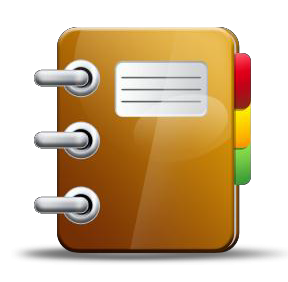 Mr. Pinkelman & Mr. Seefeldt’s 3rd GradeSpelling and VocabularyFor the Week of:________________________Testing day:____________________________Unit 5 Week 2 – Advancements in TechnologyUnit 5 Week 2 – Advancements in TechnologySpelling WordsFrequency Words: words that readers encounter most often in reading materials.clerkcoworkersmotheroverperformedsimplersmallervariousSample SentencesMy brother worked as a clerk in that store.My mom enjoys having lunch with her coworkers.The magician performed well and won a spot in the finals.There must be a simpler way to solve this difficult problem!Juan’s mother is picking us up after school.I didn’t want to look greedy so I took the smaller piece.There are various ways to get to my school.The ball went over the wall into Mr. Garcia’s garden.Spelling WordsFrequency Words: words that readers encounter most often in reading materials.clerkcoworkersmotheroverperformedsimplersmallervariousAcademic Vocabulary“Thomas Edison: ‘It Sings!’”device (p. 15) - _________________________________________________________________________________innovative (p. 16) - ______________________________________________________________________________obtained (p. 19) -  ______________________________________________________________________________curious (p. 16) - ________________________________________________________________________________experiment (p. 16) - _____________________________________________________________________________